Coordonnées patient :Le patient est encore en vie (remplir points 2 et 3)Le patient est décédé (remplir point 4)Coordonnées du demandeur :Procuration du patient au demandeur :Demande de consultation du dossier/résultats d’un patient décédé :Art 9§4 de loi sur les droits du patient du 22/08/2002 : 
Après le décès du patient, l’époux, le partenaire cohabitant légal, le partenaire et les parents jusqu’au deuxième degré inclus ont, par l’intermédiaire du praticien professionnel désigné par le demandeur, le droit de consultation, pour autant que leur demande soit suffisamment motivée et spécifiée et que le patient ne s’y soit pas opposé expressément. Le praticien professionnel désigné consulte également les annotations personnelles.Date + signature du demandeur………………………………………………………Pour toute question relative aux droits du patient, merci de contacter le service de médiation hospitalière au 065/41.30.40.NOM : ……………………………………………………………………………………………………………………………………………….PRÉNOM : ………………………………………………………………………………………………………………………………………..DATE DE NAISSANCE : ………………………………………………………………………………………………………………….ADRESSE : 	N° ……………	BTE ……………	RUE ………………………………………………………………………………		CP …………………………………….	LOCALITÉ …………………………………………………………………….TÉL. : …………………………………………………………………………………………………………………………………………………NOM : ……………………………………………………………………………………………………………………………………………….PRÉNOM : ………………………………………………………………………………………………………………………………………..DATE DE NAISSANCE : ………………………………………………………………………………………………………………….ADRESSE : 	N° ……………	BTE ……………	RUE ………………………………………………………………………………		CP …………………………………….	LOCALITÉ …………………………………………………………………….TÉL. : …………………………………………………………………………………………………………………………………………………Je soussigné(e) …………………………………………………………………………………………………………………………………né(e) le ……………………………………. autorise M/Mme ……………….…………………………………………………………à demander une copie des documents :de mon dossier dans son entièretérelative à l’affection/période d’hospitalisation suivante : ……………………………………………………….…………………………………………………………………………………………………………………………………………………………autres : …………………………………………………………………………………………………………………………………………Date + signature du patient :………………………………………………………MOTIVATION DE LA DEMANDE (OBLIGATOIRE) : ………………………………………………………………….………………………………………………………………………………………………………………………………………………………………………………………………………………………………………………………………………………………………………………COORDONNÉES DU PRATICIEN PROFESSIONNEL DÉSIGNÉ :NOM : ……………………………………………………………………………………………………………………………………………….PRÉNOM : ………………………………………………………………………………………………………………………………………..DATE DE NAISSANCE : ………………………………………………………………………………………………………………….ADRESSE : 	N° ……………	BTE ……………	RUE ………………………………………………………………………………		CP …………………………………….	LOCALITÉ …………………………………………………………………….TÉL. : …………………………………………………………………………………………………………………………………………………Demande complète à remettre au :
CHU Ambroise Paré – Direction médicale – Bd Kennedy 2 – 7000 MONS - Fax : 065/41.30.27
 Joindre photocopie de la carte d’identité (recto-verso) du patient (sauf si décédé) 
                                                                                           et du demandeur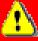 *	Je suis informé(e) qu’un montant de 0,10 euro peut être demandé au patient pour chaque page reproduite de texte qui lui est fournie sur un support papier ;
Un montant maximal de 5 euros par image reproduite peut être demandé au patient qui exerce son droit d’obtenir une copie pour ce qui concerne l’imagerie médicale ;
Si une ou plusieurs pages visées ci-dessus sont reproduites sur un support numérique, un montant maximal de 10 euros peut être demandé au patient pour l’ensemble des pages reproduites sur ce support ou sur l’ensemble de ces supports ;
Enfin, par demande d’une copie du dossier du patient, on peut réclamer au maximum un montant de 25 euros.L’hôpital dispose d’un délai de 15 jours ouvrables dès réception d’une demande valide.**	Le représentant : en cas d’incapacité du patient, c’est la personne qui exerce les droits du patient au nom de ce dernier.***	La personne de confiance est un membre de la famille, un ami, un autre patient ou toute autre personne désignée par le patient pour l’aider à obtenir des informations sur son état de santé, à consulter ou à obtenir copie de son dossier ainsi qu’à porter plainte.